Методическая разработка естественно - научного кружка для учащихся 5 – 7 классов «УМКИ».Пояснительная записка.      Дети сталкиваются с природными явлениями, простейшими исследованиями в своей жизни ещё до начала обучения в школе. Естественно – научная база школьников постоянно пополняется новыми фактами материального мира при участии средств массовой информации, книг, школьных предметов и другими способами. Если ребёнок не почувствует радость познания, не приобретёт умения, уверенности в своих способностях, сделать это в дальнейшем будет значительно  труднее. Мы, учителя предметов естественно - научного цикла,  стараемся решить эту проблему, организовав кружок в 5 –7 классах. УМные детКИ. Первый и последний слоги этих слов дали название этому кружку.      Структура кружка.Программа кружка рассчитана на 2 года обучения.1 год обучения – 5-6 класс - изучает тему «ГАЗЫ».  Дети посещают циклы из 5  занятий в лабораториях химии, физики, биологии и географии. 2 год обучения – 6 – 7 класс – изучает тему «ВОДА». Дети также как и в первый год посещают циклы по  5 занятий в тех же лабораториях. В результате этих занятий дети узнают некоторые научные термины, понятия и законы, овладевают приёмами обращения с простейшим лабораторным оборудованием, учатся самостоятельно конструировать модели механизмов и процессов. Своеобразным итогом этого обучения является  научно-исследовательская экспедиция, где дети приобретённые знания и навыки применяют на практике на территории Окского заказника.  Цели и задачи кружка.Естественно – научные цели.Ознакомление с объектами материального мира (формирование первичных представлений о таких понятиях, как  атом, молекула,  вещество и смесь, минералы и горные породы, организм, механизм).Знакомство с правилами техники безопасности при работе с веществами; обучение приёмам обращения с лабораторной посудой и оборудованием.Формирование умений выполнять простейшие опыты по словесной и текстовой инструкциям.Расширение кругозора школьников: использование методов познания природы – наблюдение физических и химических явлений, проведение  экспериментов.  Формирование умения наблюдать за природными явлениями, описывать их и систематизировать полученные результатыФормирование навыков безопасного поведения в природе.Моделирование самодельного оборудования для проведения опытов.  Моделирование молекул из атомов.Создание условий для формирования интереса к естественно – научным знаниям путём использования различных видов деятельности.Психолого – педагогические цели.Развитие и дальнейшее формирование общенаучных, экспериментальных и интеллектуальных умений.Развитие творческих задатков и способностей.Обеспечение ситуаций успеха.Развитие коммуникативных способностей.                  Общекультурные цели.Продолжение  формирования основ гигиенических и экологических знаний.Воспитание бережного отношения к природе и здоровью человека.Программа занятий естественно – научного кружка.Первый год обучения. Тема «ГАЗЫ»Лаборатория химии«Химическая кухня» или Лаборатория юного химика.Дети узнают: названия предметов лабораторной посуды; правила техники безопасности.Дети учатся: приёмам обращения с лабораторной посудой и штативом.Нагревательные приборы. Спиртовка.Дети узнают: виды нагревательных приборов, используемых в химии; устройство спиртовки; строение пламени.Дети учатся: зажигать и тушить спиртовку, нагревать жидкость в пробирке на спиртовке.Признаки химических реакций.Дети узнают:  пять признаков химической реакции. Дети учатся: проводить химические реакции в пробирках; наблюдать протекание реакций; описывать наблюденияВоздух. Кислород.Дети узнают: состав воздуха; свойства кислорода; способы получения, собирания и обнаружения кислорода.Дети учатся: получать кислород из перекиси водорода и перманганата калия; собирать и обнаруживать его.Углекислый газ.Дети узнают: свойства углекислого газа, способы его получения и обнаружения.Дети учатся: получать углекислый газ действием кислоты на мел или соду; обнаруживать углекислый газ.Лаборатория физики.Конвекция.Дети узнают: что такое конвекция; виды конвекции.Дети учатся: изменять направление конвекционного потока; изготавливать простейшую вертушку.Закон Бернулли.Дети узнают: краткие сведения о научной деятельности Бернулли, формулировку закона и его применение.Дети учатся: применять закон Бернулли на практике, проводить опыты, демонстрирующие этот закон.Реактивное движение.Дети узнают: краткие сведения о Циолковском; какое движение  называется реактивным; об использовании реактивного движения живыми организмамиДети учатся: проводить опыт с телом изменяющейся массы; изготавливать модель ракеты, движущейся в заданном направлении.Реактивное движение (продолжение)Дети узнают: применение принципов реактивного движения в повседневной жизни.Дети учатся: изготавливать модель тележки на реактивной тяге.Атмосферное давлениеДети узнают: понятие давления; чем вызывается давление газа; атмосферное давление.Дети учатся: проводить опыты, демонстрирующие действие атмосферного давления.III. Лаборатория биологииДыхание растений.Дети узнают: как происходит газообмен у растений.Дети учатся: проводить опыты, доказывающие выделение углекислого газа растениями.Фотосинтез – питание растений.Дети узнают:  дополнительные сведения о фотосинтезе.Дети учатся: проводить опыты, доказывающие образование органического вещества в листьях на свету.Фотосинтез (продолжение)Дети узнают: условия, необходимые для процесса фотосинтеза.Дети учатся: проводить опыты, доказывающие необходимость света для процесса фотосинтеза.Образование кислорода.Дети узнают: об образовании растениями кислорода в процессе фотосинтеза.Дети учатся: проводить опыты, доказывающие образование кислорода в листьях растений.Воздух в жизни растений и животных.Дети узнают: сведения о значении воздуха в жизни  растений и животных.Дети учатся: проводить опыты, доказывающие наличие воздуха в плодах, проводить эвристические беседы о значении воздуха для животных. IV. Лаборатория географии«Хватка невидимой руки».Дети узнают: изменение свойств воздуха при нагревании и охлаждении; воздействие атмосферного воздуха на предметы и тела.Дети учатся: проводить опыт, демонстрирующий проявление силы атмосферного давления.«Картезианский водолаз».Дети узнают: свойства воздуха – сжимаемость и упругость; проявление этих свойств в природе и технике.Дети учатся: управлять плавающими предметами посредством изменения давления.«Дыхание» разрыхлителя теста.Дети узнают: история открытия разрыхлителя теста.Дети учатся: проводить и объяснять химическую реакцию, которая лежит в основе поднятия теста.«Упрямый шарик».Дети узнают: особенности движения предмета (шарика) в потоке воздуха – наука аэродинамика; эффект Магнуса.Дети учатся: проводить опыт, объяснять и применять эффект Магнуса на практике.Атмосферное давление.Дети узнают: свойства воздуха; пониженное атмосферное давление.Дети учатся: решать практические задачи на основе знаний свойств воздуха.Второй год обучения. Тема «ВОДА».Лаборатория химииВода в природе. Очистка воды . Дети узнают: способы разделения смесей – фильтрование, отстаивание, выпаривание, дистилляция.Дети учатся: очищать воду от нерастворимых твёрдых веществ фильтрованием, очищать воду от нерастворимых жидкостей делительной воронкой.Приготовление растворов.Дети узнают: что такое раствор, понятие концентрации раствора.Дети учатся: рассчитывать массу вещества и объём воды для приготовления раствора с заданной массовой долей; готовить растворы различных солей для кабинета химии.Индикаторы.Дети узнают:  понятие кислой, щелочной и нейтральной среды Дети учатся: определять реакцию среды (рН) в различных растворах с помощью лакмуса, фенолфталеина, метилоранжа и универсальной индикаторной бумаги.Природные индикаторы.Дети узнают, что кислотно-основные индикаторы можно найти в природе.Дети учатся: готовить индикаторы из сока ягод чёрной смородины и листьев краснокочанной капусты, определять с их помощью реакцию среды в растворе.Химия воды.Дети узнают: состав молекул воды и её химические свойства. Дети учатся: составлять модели молекул воды, моделировать реакции электролиза воды и взаимодействия воды с активными металлами.Лаборатория физики.Конвекция в жидкостях.Дети узнают: что такое конвекция; виды конвекции.Дети учатся: проводить эксперимент по наблюдению конвекции в воде. Естественная форма воды. Изменение физических свойств воды.Дети узнают, что естественная форма воды – шар и способы изменения физических свойств воды.Дети учатся:  проводить опыты, демонстрирующие естественную форму воды и изменять физические свойства воды, изготавливая водные растворы и изменяя внешние факторы. Поверхностное натяжение. «Прочные пузыри» .Дети узнают: о свойствах поверхностного слоя воды, силе поверхностного натяжения. Дети учатся: проводить опыты, демонстрирующие силу поверхностного натяжения, выдувать гигантские мыльные пузыри. Архимедова сила.Дети узнают: о выталкивающей силе, действующей на погруженное в жидкость тело.Дети учатся: определять  архимедову силу из опыта. Капиллярные явления. Дети узнают: понятие капилляра, свойства капилляров.Дети учатся: проводить опыты, демонстрирующие капиллярные явления.III. Лаборатория биологииВыращивание растений с помощью растворов.Дети узнают: о роли растворов в жизни растений. Дети учатся: выращивать растения на гидропонике. Поглощение воды корнем. Дети узнают:  как происходит поглощение воды корнем.Дети учатся: проводить опыты, демонстрирующие это поглощение.Поглощение воды стеблем.Дети узнают: как происходит поглощение воды стеблем пекинской капусту. Дети учатся: проводить опыты, демонстрирующие это поглощение. Поглощение воды семенами.Дети узнают: как происходит поглощение воды семенами. Дети учатся: проводить опыты, демонстрирующие это поглощение.Вода и фауна.Дети узнают: о роли воды в жизни животных.Дети учатся: распознавать приспособления животных для жизни в водной среде. Лаборатория географии«Буря в стакане».Дети узнают: аномальные свойства воды.Дети учатся: проводить опыты по изучению трёх состояний воды.Поверхностное  натяжение воды. Когезия. Дети узнают: понятие термина, проявление свойства в природе и быту. Дети учатся: распознавать в природе явления связанные с когезией.Растворы, растворимость, текучесть. Дети узнают: правила приготовления растворов заданной концентрации, свойства текучести и проявления в природе. Дети учатся: приготавливать растворы с заданной концентрацией солей, решать задачи на определение солёности. «Как клеит вода?».Дети узнают: понятие адгезия воды. Дети учатся: распознавать свойство адгезии среди других явлений природы, применять его в быту.«Чаша Пифагора»Дети узнают: что такое сифон, принцип работы сифона.Дети учатся изготавливать простейшую модель сифона, применять сифон в быту.ВНИМАНИЕ, ВНИМАНИЕ!!!НИИ «УМКИ»  приглашает учащихся 6 – 7 классов принять участие в «экспедиции» по планете «ВОДА».Вас ждут познавательные и занимательные опыты, лабораторные исследования и новые открытия с преподавателями  кафедры  естественных наук.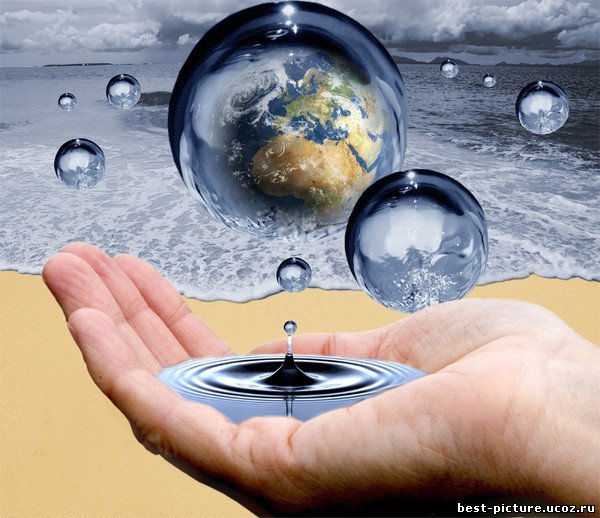 